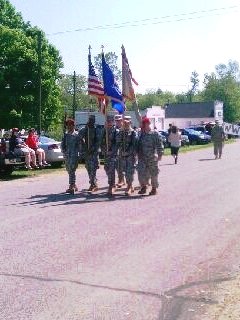 You are cordially invited to participate in the Memorial Day (Monday, May 27, 2013) event in Cement City, Michigan. We will begin at 11 AM with a Parade, followed by Singer of the Star Spangled Banner, Museum of Cement City artifacts, and speaker to honor our local veterans and their families.  Afterwards we will offer lunch, music and activities until 3 PM.We would like to have as many veterans and military personnel participate as possible, after all the holiday is to honor their service in the military.  Here are some various ways you could help:Contact me by May 20th – to register as a participant in the parade.  				We are hoping that at least the following will participate:Fire departments and police departments, ambulance, school bands and cheer leaders, honor guard, local bands, boy scouts, girl scouts, cub scouts, ROTC, etc...to honor the local veterans in the present, past and in the future who have served. If possible local businesses and citizens are encouraged to make financial donations to be used toward these events. Just donate whatever amount you can afford.  No donation is too small. We will make a display giving recognition to all donors to be located at the Village of Cement City building.Volunteer to assist with the event to help with trash pickup, man the Museum, activities, food service, decorate the village, monitor the parking lot and create a display of military artifacts.Donate food, drink items, military artifacts, portable potty, child activities, paper plates, napkins, plastic eating utensils, tents, etc…Based on history, over 200 people are expected to be there.No Alcohol, marijuana, or any illegal substances.No nudity, or any in appropriate behavior.No weapons, or any kinds, knives, guns, etc.No display of any gang colors.No littering.Sign release of liability.RELEASE OF LIABILITY In exchange for participation in the activity of Memorial Day Parade and all activities associated with the same organized by Village of Cement City ("Village of Cement City"), of Lenawee and Jackson Counties, Woodstock and Columbia Townships, Michigan, 49233 and/or use of the property, facilities and services of Village of Cement City, I agree for myself and (if applicable) for the members of my family, or members of my party to the following:   1. I agree to observe and obey all posted rules and warnings, and further agree to follow any oral instructions or directions given by Village of Cement City, or the employees, representatives or agents of Village of Cement City.  2. I recognize that there are certain inherent risks associated with the above described activity and I assume full responsibility for personal injury to myself and (if applicable) my family members, and further release and discharge Village of Cement City for injury, loss or damage arising out of my or my family's use of or presence upon the facilities of Village of Cement City, whether caused by the fault of myself, my family, Village of Cement City or other third parties.   3. I agree to indemnify and defend Village of Cement City against all claims, causes of action, damages, judgments, costs or expenses, including attorney fees and other litigation costs, which may in any way arise from my or my family's use of or presence upon the facilities of Village of Cement City.   4. I agree to pay for all damages to the facilities of Village of Cement City caused by my or my family's negligent, reckless, or willful actions.   5. Any legal or equitable claim that may arise from participation in the above shall be resolved under Michigan law. I HAVE READ THIS DOCUMENT AND UNDERSTAND IT. I FURTHER UNDERSTAND THAT BY SIGNING THIS RELEASE, I VOLUNTARILY SURRENDER CERTAIN LEGAL RIGHTS.In case of emergency call _________________ (Relationship: _________________  at _________________ Ext. _________________ (Day), or _________________ Ext. _________________ (Evening). Signature:_______________________________________Date:Participant:_______________________________________Address:______________________________________________________________